Bay Atlantic University 1510 H Street NW Washington, DC 20005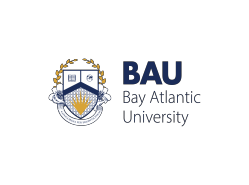 Student Complaint FormTo file a complaint please fill out and email this form to studentservices@bau.edu or mail it to the Student Services Office at the address listed above. Person Filing ComplaintLast Name: 	First:  	Address:				 City: 		State: 	Zip:	 Phone Number: 	Email:  			CHECK THIS BOX IF YOU WANT TO REMAIN ANONYMOUSInformation About the Department Your Complaint is AgainstName of Department:  	Enrollment InformationStudent Name while Enrolled:  	 Name of Degree Program:  	Enrollment Dates:   	Student Status:Currently Enrolled ☐ Withdrawn ☐ Terminated ☐ Graduated ☐ None of the Above Graduation or Expected Graduation Date:  	Details of ComplaintPlease provide details of your complaint. Include dates, persons, and any pertinent information to resolve your complaint. Use additional pages if needed.Have you attempted to resolve this matter with the department/office of BAU? Yes ☐	No ☐If yes, whom did you speak with?Name: 	Title: 	Phone Number: 	Date of Communication:  	What were the results of this communication? Use additional pages if needed.What is your desired outcome? Use additional pages if needed.